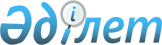 "Тұрғын үй-коммуналдық шаруашылық саласындағы мемлекеттік көрсетілетін қызметтер регламенттерін бекіту туралы" Жамбыл облысы әкімдігінің 2016 жылғы 31 наурыздағы № 91 қаулысына өзгеріс енгізу туралы
					
			Күшін жойған
			
			
		
					Жамбыл облысы әкімдігінің 2019 жылғы 6 қыркүйектегі № 182 қаулысы. Жамбыл облысының Әділет департаментінде 2019 жылғы 12 қыркүйекте № 4325 болып тіркелді. Күші жойылды - Жамбыл облысы әкімдігінің 2021 жылғы 19 наурыздағы № 73 қаулысымен
      Ескерту. Күші жойылды - Жамбыл облысы әкімдігінің 19.03.2021 № 73 (алғашқы ресми жарияланған күнінен бастап қолданысқа енгізіледі) қаулысымен.

      РҚАО-ның ескертпесі.

      Құжаттың мәтінінде түпнұсқаның пунктуациясы мен орфографиясы сақталған.
      "Қазақстан Республикасындағы жергілікті мемлекеттік басқару және өзін-өзі басқару туралы" Қазақстан Республикасының 2001 жылғы 23 қаңтардағы Заңына және "Құқықтық актілер туралы" Қазақстан Республикасының 2016 жылғы 6 сәуірдегі Заңына сәйкес Жамбыл облысының әкімдігі ҚАУЛЫ ЕТЕДІ:
      1. "Тұрғын үй-коммуналдық шаруашылық саласындағы мемлекеттік көрсетілетін қызметтер регламенттерін бекіту туралы" Жамбыл облысы әкімдігінің 2016 жылғы 31 наурыздағы № 91 қаулысына (Нормативтік құқықтық актілердің мемлекеттік тіркеу тізілімінде № 3058 болып тіркелген, 2016 жылғы 20 мамырда Қазақстан Республикасының нормативтік құқықтық актілердің эталондық бақылау банкінде электронды түрде жарияланған) мынадай өзгеріс енгізілсін:
      көрсетілген қаулының 1-тармағының 3) тармақшасы алып тасталсын.
      2. "Жамбыл облысы әкімдігінің энергетика және тұрғын үй-коммуналдық шаруашылық басқармасы" коммуналдық мемлекеттік мекемесі заңнамада белгіленген тәртіппен:
      1) осы қаулының әділет органдарында мемлекеттік тіркелуін;
      2) осы қаулының мемлекеттік тіркеуден өткеннен кейін күнтізбелік он күн ішінде оны ресми жариялауға;
      3) осы қаулының Жамбыл облысы әкімдігінің интернет-ресурсында орналастырылуын;
      4) осы қаулыдан туындайтын өзге де шаралардың қабылдануын қамтамасыз етсін.
      3. Осы қаулының орындалуын бақылау облыс әкімінің бірінші орынбасары Б.Орынбековке жүктелсін.
      4. Осы қаулы әділет органдарында мемлекеттiк тiркелген күннен бастап күшiне енедi және оның алғашқы ресми жарияланған күнінен кейін күнтізбелік он күн өткен соң қолданысқа енгізіледі.
					© 2012. Қазақстан Республикасы Әділет министрлігінің «Қазақстан Республикасының Заңнама және құқықтық ақпарат институты» ШЖҚ РМК
				
      Облыс әкімі 

А. Мырзахметов
